Hervás, en el Valle de Ambroz, y en pleno siglo XVI, sitúa nuestro autor,  José Luis Pablo Sánchez en su obra “LA ENCRUCIJADA DE YUSTE”, al judío converso Celedonio, constructor muy estimado por la comunidad hebrea allí establecida junto al río Ambroz. (Presenta la obra el poeta                                                             Wenceslao Mohedas Ramos, Vocal del Hogar Extremeño de Barcelona)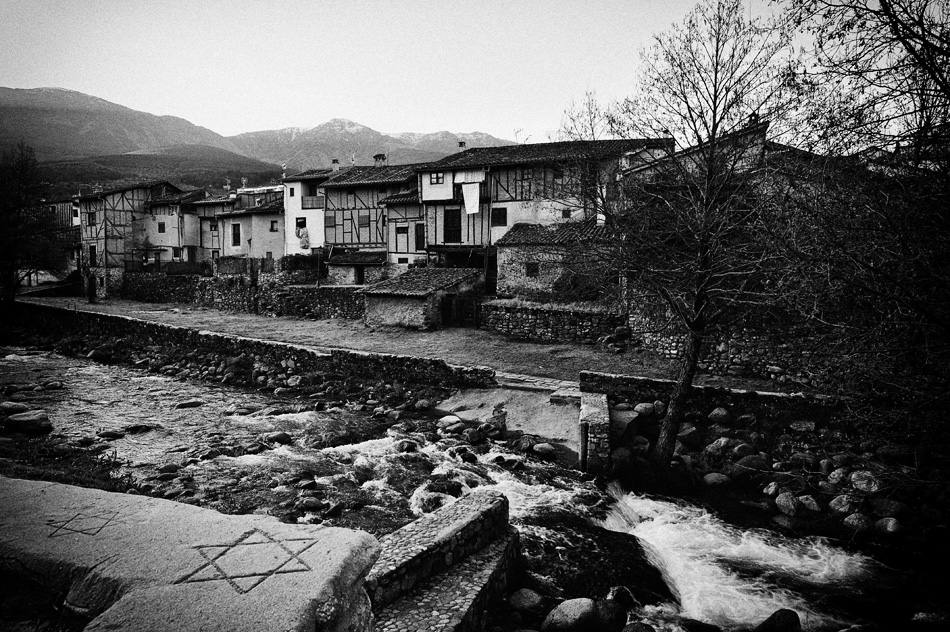       En el siglo XV se estableció en Hervás una importante comunidad hebrea junto al río Ambroz“LA  ENCRUCIJADA  DE  YUSTE”  (2012).Con  esta  novela,  José  Luis  se adhiere a la corriente tan en boga como es la novela histórica, muy cultivada por autores como Arturo Pérez Reverte, Javier Cercas, Jesús Sánchez Adalid, etc.      La novela abarca un periodo de veinte años del s. XVI (de 1538 a 1558), etapa destacada y transcendente de esta zona norte de Extremadura en la que uno  de  los  emperadores  de  uno  de  los  imperios  más  grandes  de  la  Historia, Carlos I de España y V de Alemania, eligió este rincón extremeño para edificar la casa-palacio de Yuste donde encontrar la paz para sus últimos días  después de tanta guerra en tantos frentes de batalla.      Comienza la novela en el pueblo cacereño de las tres culturas, (cristiana, judía  y  árabe),  Casar  de  Palomero,  donde  una  racha  de  fanatismo  religioso motivada por intereses espurios, bastardos de los  cristianos, que  culpan a los judíos de actos sacrílegos para perseguirlos y apropiarse de sus propiedades y bienes...; las casas de los judíos conversos serán pasto de las voraces llamas.   A partir  de este hecho,  la narración  se bifurca  en dos historias  que transcurren separadas y protagonizadas por diferente personaje protagonista: la 1ª parte es la historia de Celedonio, judío  converso  y albañil,  constructor muy estimado.    Se  halla  lejos  de  su  familia,  trabajando  en  el  pueblo  cacereño  de Hervás,  a  donde  su  buen  amigo  Jeremías  le  llevará  a  sus  dos  hijos,  Sara  y David. Esta 1ª parte nos narra el proceso itinerante de la huida de la justicia y la búsqueda  de  refugio  de  este  judío  errante.  En  este  periplo  por  la  sierra  de Tormantos,  plagado  de  adversidades,  encontrarán  la  ayuda  generosa  de  una serie de personajes secundarios que han tenido situaciones similares . Nuestro autor  irá  intercalando  (a  la  manera  cervantina)  las  breves  historias  de  estos personajes, que amenizan y animan la narración; son personajes como la Bruja, la serrana, Saturnina, la campesina, los pastores, el monje  Samuel… 